SZKOLNY  KONKURS  PLASTYCZNY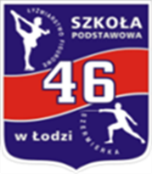 „Portret Mojego Nauczyciela”Zapraszamy wszystkie chętne dzieci z klas I-IV do udziału w szkolnym konkursie plastycznym “Portret Mojego Nauczyciela”, którego tematem jest przedstawienie środkami artystycznymi postaci ludzkiejz uwzględnieniem cech indywidualnych.Cele konkursuRozbudzanie kreatywności i uzdolnień plastycznych dzieci;Wzmacnianie wiary we własne możliwości;Rozwijanie indywidualnych zdolności plastycznych;Budzenie zainteresowania różnymi technikami plastycznymi.Zasady konkursuWykonanie „Portretu Mojego Nauczyciela” w formie dowolnej.Konkurs skierowany jest do wszystkich chętnych uczniów z klas I-IV.Jury weźmie pod uwagę: samodzielność przy wykonywaniu, jakość i oryginalność wykonania.Warunkiem udziału w konkursie jest podpisanie przez rodzica/prawnego opiekuna dziecka biorącego udział w konkursie i złożenie wraz z pracą „Zgłoszenia dziecka do konkursu” - załącznik nr 1.Termin wykonania prac: 27 09.2021r. - 08.10.2021r.Rozstrzygnięcie konkursu i ogłoszenie wyników laureatów odbędzie się 14 października 2021r. (czwartek). Po rozstrzygnięciu konkursu zdjęcia wszystkich nadesłanych prac zostaną zamieszczone na stronie internetowej naszej szkoły oraz na Facebooku. Serdecznie zapraszamy do udziału w konkursie, ponieważ na laureatów będą czekać ciekawe nagrody!Organizatorzy konkursu: Joanna AgatkaAnna Majewska Łucja JarosMałgorzata Kubacka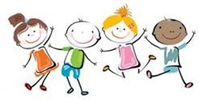 ZAŁĄCZNIK NR 1ZGŁOSZNIE DZIECKA DO SZKOLNEGO KONKURSU PLASTYCZNEGO „Portret Mojego Nauczyciela”  Wyrażam zgodę na udział mojego dziecka  …………………………………………………… (imię i nazwisko ucznia/uczennicy, klasa)w wyżej wymienionym konkursie organizowanym przez Świetlicę Szkoły Podstawowej nr 46, im. Józefa Chełmońskiego w Łodzi.…………………………………………………….. (data i podpis rodzica lub opiekuna prawnego)Wyrażam zgodę na publikację: imienia i nazwiska, klasy oraz pracy dziecka na stronie internetowej szkoły oraz Facebooku. ……………………………………………(data i podpis rodzica lub opiekuna prawnego)